О Программе «Оздоровление» Красноярской краевой организации Общероссийского Профсоюза образования на 2015-2019 гг.»В соответствии с п.5.4 Постановления V краевой отчетно-выборной конференции в целях оказания социальной поддержки членам Профсоюза, консолидации профсоюзных средств, повышения доступности лечения, оздоровления и отдыха, расширения спектра медицинских услуг для членов Профсоюза, повышения мотивации профсоюзного членства краевой комитет Профсоюза ПОСТАНОВЛЯЕТ:1. Утвердить программу «Оздоровление» Красноярской краевой организации Общероссийского Профсоюза образования на 2015-2019 годы» (Приложение 1).2. Утвердить Положения:- «Об оздоровлении и отдыхе членов Профсоюза» (Приложение 2);-«Об оказании материальной помощи членам Профсоюза на лечение» (Приложение 3);- «О порядке финансирования спортивных мероприятий» (Приложение 4).3. Расходы по реализации Программы  производить на основании Положений и в пределах сметы, утверждённой краевым комитетом  Профсоюза.4. Контроль за выполнением постановления возложить на председателя краевой организации Профсоюза Л.В.Косарынцеву, главного бухгалтера крайкома Профсоюза Л.И.Казанцеву.Председатель территориальной (краевой) организации Профсоюза                                                                     Л.В.КосарынцеваПриложение1 к постановлению крайкома Профсоюза № 2-2 от 26.12.2014 г. «О Программе «Оздоровление» Красноярской краевой организации Общероссийского Профсоюза образования на 2015-2019гг.»Программа «Оздоровление»Красноярской краевой организацииОбщероссийского Профсоюза образованияна 2015 – 2019 гг.1. Общие положения.1.1.Программа «Оздоровление» Красноярской краевой организации Общероссийского Профсоюза образования на 2015 – 2019 г.г. (далее Программа) разработана в соответствии с Федеральными законами «Об общественных объединениях от 19 мая 1995 года № 82-ФЗ", «О профессиональных союзах, их правах и гарантиях деятельности» от 12.01.1996г. № 10-ФЗ, Уставом Профсоюза работников народного образования и науки Российской Федерации, Общим Положением о территориальной организации Профсоюза работников народного образования и науки Российской Федерации.1.2. Оздоровление и отдых членов Профсоюза являются актуальными для профсоюзной организации любого уровня. Государство свело свои обязательства по оздоровлению и лечению граждан к минимуму, возможности работодателя в условиях кризиса также существенно снизились. Данная Программа предполагает реализацию системы мер по оздоровлению членов Профсоюза в соответствии с Положениями, в том числе: создание консолидированного фонда, средства которого предназначены для удешевления оздоровления и отдыха членов Профсоюза, председателей и штатных работников профорганизаций  на условиях софинансирования с территориальными и первичными профсоюзными организациями.2. Основные цели и задачи Программы.2.1. Цель Программы. Оказание социальной поддержки  членам Профсоюза, повышение доступности лечения, оздоровления и отдыха, расширение спектра медицинских услуг для членов Профсоюза, повышение мотивации профсоюзного членства.2.2. Задачи Программы.2.2.1. Удешевление оздоровления, лечения и отдыха членов Профсоюза.2.2.2. Расширение спектра медицинских услуг  членам Профсоюза путем предоставления информации о добровольном медицинском страховании. 2.2.3. Профилактика заболеваемости членов Профсоюза.2.2.4. Консолидация организационных и финансовых ресурсов всех уровней профсоюзных организаций для реализации мероприятий по оздоровлению членов Профсоюза.3. Сроки и этапы реализации Программы.3.1. Разработка и утверждение Положений «Об оздоровлении и отдыхе членов Профсоюза, «Об оказании материальной помощи членам Профсоюза, на лечение», «О порядке  финансирования спортивных мероприятий».(Декабрь 2014 г.)3.2. Рассмотрение коллегиальными руководящими органами территориальных и первичных профсоюзных организаций вопроса об участии в реализации Программы.(Ежегодно до 1 ноября, В 2015 году – до 31 января 2015 г.)Формирование перечня профсоюзных организаций – участников Программы. (Ежегодно до 1 ноября, В 2015 году – до 31 января 2015 г.)3.4.Реализация мероприятий Программы.(январь 2015 – декабрь 2019 г.)4. Мероприятия Программы.4.1. Мероприятия Программы реализуются в соответствии с Планом мероприятий Программы, положениями Программы и сметой доходов и расходов на текущий год.5. Ресурсное обеспечение Программы. 5.1. Программа реализуется путем софинансирования мероприятий краевой организацией Профсоюза и  членскими профорганизациями. 5.2. Финансовый вклад краевой организации Профсоюза в мероприятия Программы определяется ежегодно краевым комитетом Профсоюза при утверждении сметы краевой организации Профсоюза. 5.3. Членские профорганизации, принявшие решение об участии в удешевлении оздоровления и отдыха членов Профсоюза в рамках реализации Программы в порядке софинансирования направляют на эти цели в краевую организацию профсоюзные членские взносы, запланированные сметами организаций, ежегодно не позднее 1 ноября (в 2015 году – не позднее 31.01.2015г.)5.4. Средства Программы, предназначенные для удешевления оздоровления и отдыха членов Профсоюза, не могут быть использованы на другие цели и учитываются в бухгалтерском учете на отдельном счете Плана счетов.5.5. Неизрасходованные финансовые средства направляются на удешевление оздоровления и отдыха членов Профсоюза в следующем году.6. Контроль за ходом реализации и расходованием средств Программы.6.1. Контроль за ходом реализации Программы, расходованием средств фонда Программы осуществляется контрольно-ревизионной комиссией краевой организации Профсоюза.7. Ожидаемые результаты Программы.Предоставление членам Профсоюза удешевления оздоровления, отдыха и лечения.Расширение спектра медицинских услуг членам Профсоюза путем предоставления информации о добровольном медицинском страховании.Повышение роли спортивно-массовых мероприятий как формы оздоровления и  пропаганды здорового образа жизни.Повышение мотивации профсоюзного членства.Приложение № 2к постановлению крайкома Профсоюза № 2 от 26.12.2014 г. «О Программе «Оздоровление» Красноярской краевой организации Общероссийского Профсоюза образования на 2015-2019гг.»ПОЛОЖЕНИЕОБ ОЗДОРОВЛЕНИИ И ОТДЫХЕ ЧЛЕНОВ ПРОФСОЮЗА1. ОБЩИЕ ПОЛОЖЕНИЯ.1.1. Положение об оздоровлении и отдыхе членов Профсоюза, председателей и штатных работников профорганизаций (далее - Положение) разработано в соответствии с Федеральными законами «Об общественных объединениях» от 19 мая 1995 года № 82-ФЗ, «О профессиональных союзах, их правах и гарантиях деятельности» от 12.01.1996г. № 10-ФЗ, Уставом Профсоюза работников народного образования и науки РФ,  Общим Положением о  территориальной организации Профсоюза работников народного образования и науки Российской Федерации, Программой «Оздоровление» Красноярской краевой организации Общероссийского Профсоюза образования на 2015 – 2019 г. (далее Программа).1.2. Настоящее Положение определяет порядок удешевления оздоровления и отдыха членов Профсоюза, в соответствии с Программой.2. ПОРЯДОК И РАЗМЕРЫ УДЕШЕВЛЕНИЯ ОЗДОРОВЛЕНИЯ И ОТДЫХАЧЛЕНОВ ПРОФСОЮЗАПраво на оздоровление и отдых в рамках Программы  предоставляется только членам Профсоюза, состоящим на учете в территориальных, первичных профсоюзных организациях, участвующих в софинансировании Программы.Финансирование Программы складывается из средств, предусмотренных сметами краевой, территориальных и первичных организаций (участников Программы). Средства для приобретения путевок на следующий календарный год должны перечисляться в краевую организацию не позднее 1 ноября текущего года (на 2015 год – не позднее 31 января 2015 г года).Профсоюзный стаж должен составлять не менее 3 лет для работников и не менее 1 года для студентов.Удешевление оздоровления и отдыха члену Профсоюза производится в соответствии с решением выборного коллегиального органа профсоюзной организации -  участника Программы «Оздоровление». Ответственность за соблюдение порядка предоставления санаторно-курортного лечения несут председатели профсоюзных организаций.Удешевление оздоровления и отдыха в рамках Программы реализуется путем оплаты краевой организацией Профсоюза (за счет средств консолидированного фонда) 50% стоимости путевок на оздоровление, отдых на основании договоров с организациями, предоставляющими услуги по оздоровлению и отдыху.Организации - участники программы «Оздоровление» направляют в краевую организацию Профсоюза следующие документы:- выписку из решения выборного коллегиального органа  территориальной (первичной) профсоюзной организации о своем участии в программе «Оздоровление» и о  размере средств, предусмотренных сметой на эти цели (приложение № 1 к настоящему Положению);-заявку (приложение № 2 к настоящему Положению).    2.7. В рамках Программы путевки могут быть приобретены только в учреждения оздоровления и отдыха, расположенные на территории Российской Федерации.2.8. Консолидированный фонд организации - участника Программы «Оздоровление» складывается из средств, предусмотренных сметой территориальной (первичной) профсоюзной организации и средств краевой организации Профсоюза.            Краевая организация Профсоюза ежегодно предусматривает в смете расходов средства на реализацию программы «Оздоровление». 2.9.Размер средств краевой организации Профсоюза, направленных участнику программы, определяется ежегодно по формуле:	, 	где  К - размер средств краевой организации Профсоюза, направляемых участнику программы,	А - сумма средств краевой организации, предусмотренная сметой 	В - сумма средств, поступивших  в краевую организацию  от всех организаций – участников Программы, 	С - средства, перечисленные в краевую организацию участником программы.2.10. Остаток неиспользованных средств консолидированного фонда организации - участника Программы переносится на следующий календарный год. Бухгалтерский учет  ведется отдельно по каждой организации.2.11. Председатель профорганизации,  члены Профсоюза которой воспользовались средствами фонда Программы, несет ответственность за предоставление в краевой комитет Профсоюза в течение 1 месяца с момента окончания действия путевки обратного талона лицами, получившими путевку в рамках Программы. Профорганизация, не предоставившая обратный талон в краевую организацию Профсоюза, возмещает расходы фонда Программы за данную путевку.2.12.	При отсутствии возможности использования путевки профорганизация обязана произвести замену члена Профсоюза и поставить в известность краевую организацию Профсоюза. В противном случае профорганизация также возмещает расходы фонда Программы. Приложение № 1 к «Положению об оздоровлении и отдыхе членов Профсоюза».Всего членов Президиума:___________Присутствовало:___________ Слушали: (Ф.И.О.)_________________________ об участии в краевой программе «Оздоровление».Постановили: 1.Участвовать в краевой программе «Оздоровление» в _____году.2.В соответствии со сметой на ____год перечислить в краевую организацию Профсоюза до 01.11._________ на формирование консолидированного фонда для реализации программы «Оздоровление»________тыс. руб.Председатель организации Профсоюза                                                    (Ф.И.О)                                                                                                                  Приложение № 2 к «Положению об оздоровлении и отдыхе членов Профсоюза».                                                            Заявка  В соответствии с Положением о краевой Программе «Оздоровление» просим принять заявку на приобретение путевок  членам Профсоюза территориальной (первичной) организации _______________________________________________________ Председатель организации Профсоюза        ___________________________________Приложение № 3к постановлению краевого комитета Профсоюза № 2 от 26.12.2014г. «О Программе «Оздоровление» Красноярской краевой организации Общероссийского Профсоюза на 2015-2019 гг.»ПОЛОЖЕНИЕоб оказании материальной помощи членам Профсоюза на лечение.1. ОБЩИЕ ПОЛОЖЕНИЯ1.1. Положение «Об оказании материальной помощи членам Профсоюза на лечение» (далее - Положение) разработано в соответствии с Федеральными законами «Об общественных объединениях» от 19 мая 1995 года № 82-ФЗ",  «О профессиональных союзах, их правах и гарантиях деятельности» от 12.01.1996г. № 10-ФЗ, Уставом Профсоюза работников народного образования и науки Российской Федерации, Общим Положением о  территориальной организации Профсоюза работников народного образования и науки Российской Федерации, Программой «Оздоровление» Красноярской краевой организации Общероссийского Профсоюза образования на 2015 – 2019 гг. (далее Программа).1.2. Настоящее Положение определяет порядок оказания и размер материальной помощи из средств краевой организации Профсоюза членам Профсоюза на лечение (кроме косметических операций).2. ПОРЯДОК ОКАЗАНИЯ И РАЗМЕРМАТЕРИАЛЬНОЙ ПОМОЩИ НА ЛЕЧЕНИЕ.2.1. Материальная помощь на  лечение выплачивается членам Профсоюза, состоящим на учете в территориальных, первичных профсоюзных организациях, не имеющих задолженности перед краевой организацией Профсоюза по перечислению профсоюзных взносов за прошедший календарный год. Материальная помощь оказывается членам Профсоюза, профсоюзный стаж которых составляет  не менее 3 лет для работников и не менее 1 года для студентов.2.2. Размер материальной помощи на лечение:2.2.1. 5000 (пять  тысяч) рублей по онкологическим заболеваниям (без предоставления документов, подтверждающих расходы на лечение).2.2.2. от 5000 до10000 (от пяти тысяч - до десяти тысяч) рублей по заболеваниям, продолжительность лечения которых составляет свыше 6 месяцев, а среднемесячная заработная плата члена профсоюза не выше суммы минимального размера оплаты труда, установленного в субъекте Российской Федерации на текущий календарный год (без предоставления документов, подтверждающих расходы на лечение).2.2.3. от 10000 до 30000 (от десяти тысяч до тридцати тысяч) рублей при предоставлении документов, подтверждающих расходы на лечение (сумма подтверждаемых расходов на лечение в 2015 году составляет не менее 30000 (тридцати тысяч) рублей).Размер подтверждаемых расходов на лечение определяется ежегодно Президиумом краевой организации Профсоюза. 2.2.4. В исключительных случаях по решению Президиума краевой организации Профсоюза размер материальной помощи может быть более 30000 (тридцати тысяч)  рублей.2.3. Для  рассмотрения вопроса об оказании материальной помощи в краевую организацию Профсоюза предоставляются документы:- ходатайство профсоюзной организации с указанием профсоюзного стажа члена профсоюза, - заявление члена Профсоюза;-дополнительно:- медицинская справка лечебного учреждения (в соответствии с п.2.2.1);- копия листка временной нетрудоспособности; справка о среднемесячной заработной  плате (в соответствии с п.2.2.2.);- документы, подтверждающие расходы на лечение, за исключением документов на проезд к месту лечения и обратно ( в соответствии с п.2.2.3.). 2.4. Решение об оказании материальной помощи и ее размере принимается Президиумом краевой организации Профсоюза. 3. Выплата материальной помощи.3.1.Выплата материальной помощи производится в кассе профсоюзной организации в счет недоперечисления профсоюзных взносов в краевую организацию Профсоюза (АВИЗО), либо путем  перечисления денежных средств на расчетный счет профорганизации. 3.2. Для подтверждения целевого расходования средств профсоюзная организация предоставляет в бухгалтерию краевой организации Профсоюза копию расходного ордера (платежной ведомости) на выплату  материальной помощи.Приложение № 4к постановлению краевого комитета  Профсоюза № 2 от 26.12.2014 г. «О Программе «Оздоровление» Красноярской краевой организации Общероссийского Профсоюза на 2015-2019гг.»ПОЛОЖЕНИЕ«О порядке финансирования спортивных мероприятий».1. ОБЩИЕ ПОЛОЖЕНИЯ1.1. Положение «О порядке финансирования спортивных мероприятий» (далее -Положение) разработано в соответствии с Федеральными законами «Об общественных объединениях» от 19 мая 1995 года № 82-ФЗ", «О профессиональных союзах, их правах и гарантиях деятельности» от 12.01.1996г. № 10-ФЗ, Уставом Профсоюза работников народного образования и науки Российской Федерации, Общим Положением о территориальной организации Профсоюза работников народного образования и науки Российской Федерации, Программой «Оздоровление» Красноярской краевой организации Общероссийского Профсоюза образования на 2015 – 2019 г.г.			 1.2.Настоящее Положение определяет порядок и размер финансирования спортивных мероприятий краевой организацией  Профсоюза.2. ПОРЯДОК И РАЗМЕР ФИНАНСИРОВАНИЯСПОРТИВНЫХ МЕРОПРИЯТИЙ.2.1. К спортивным мероприятиям, организация которых либо участие в них финансируется  краевой организацией  Профсоюза, относятся:- общепрофсоюзная Спартакиада ФПКК;- краевая Спартакиада учителей;- спартакиады, организуемые территориальными (районными, городскими, вузовскими) комитетами Профсоюза;- участие членов Профсоюза в спортивных мероприятиях Российского, международного уровня.2.2. Порядок и размер финансирования:2.2.1. Участникам общепрофсоюзной спартакиады ФПКК выплачиваются денежные средства на питание в размере не более 500 рублей в день на участника по каждому виду соревнований. При необходимости может быть приобретена единая форма для сборной команды краевой организации Профсоюза, участвующей в общепрофсоюзной спартакиаде ФПКК.2.2.2.. Мероприятия краевой спартакиады учителей финансируется в соответствии со Сметой, утвержденной на текущий год.2.2.3. Финансирование спартакиад, организуемых территориальными (районными, городскими, вузовскими) комитетами Профсоюза (далее-территориальные комитеты Профсоюза)  может осуществляться при выполнении следующих условий:- наличие положения о Спартакиаде, сметы расходов на проведение Спартакиады, ходатайства территориального комитета;- наличие информации о предполагаемом количестве участников;- софинансирование расходов Спартакиады территориальной организацией Профсоюза, районной администрацией либо управлением образования района (для вузов – администрацией вуза).- отсутствие задолженности перед краевой организацией Профсоюза по перечислению профсоюзных взносов за прошедший календарный год. 2.2.4. Размер финансирования спартакиад составляет 10 000 (десять тысяч) рублей.2.5. Финансирование членов Профсоюза для участия в спортивных мероприятиях Российского, международного уровня может осуществляться при выполнении следующих условий:- член Профсоюза является победителем соревнований краевого уровня;- наличие ходатайства территориального (районного, городского, вузовского) комитета Профсоюза, заявления члена Профсоюза – участника соревнований;- наличие документа, подтверждающего его право принимать участие в соревнованиях (вызов, приглашение и т.п.);- наличие документа, определяющего предстоящие расходы на участие в соревнованиях;- софинансирование расходов на участие в соревнованиях профорганизацией. Размер финансирования составляет не более 20000 (двадцати тысяч) рублей.2.6. Решение о финансировании спортивных мероприятий принимается Президиумом краевой организации Профсоюза. 2.7. Финансирование спортивных мероприятий производится в счет недоперечисления профсоюзных взносов в краевую организацию Профсоюза (АВИЗО), либо путем перечисления краевой организацией Профсоюза денежных средств на расчетный счет профорганизации. 2.8. Для подтверждения целевого расходования средств профсоюзная организация предоставляет в бухгалтерию краевой организации Профсоюза копии документов, подтверждающих расходы.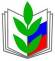 ПРОФСОЮЗ РАБОТНИКОВ НАРОДНОГО ОБРАЗОВАНИЯ И НАУКИ РОССИЙСКОЙ ФЕДЕРАЦИИ(ОБЩЕРОССИЙСКИЙ ПРОФСОЮЗ ОБРАЗОВАНИЯ)КРАСНОЯРСКАЯ ТЕРРИТОРИАЛЬНАЯ (КРАЕВАЯ) ОРГАНИЗАЦИЯТЕРРИТОРИАЛЬНЫЙ (КРАЕВОЙ) КОМИТЕТ ПРОФСОЮЗАПОСТАНОВЛЕНИЕПРОФСОЮЗ РАБОТНИКОВ НАРОДНОГО ОБРАЗОВАНИЯ И НАУКИ РОССИЙСКОЙ ФЕДЕРАЦИИ(ОБЩЕРОССИЙСКИЙ ПРОФСОЮЗ ОБРАЗОВАНИЯ)КРАСНОЯРСКАЯ ТЕРРИТОРИАЛЬНАЯ (КРАЕВАЯ) ОРГАНИЗАЦИЯТЕРРИТОРИАЛЬНЫЙ (КРАЕВОЙ) КОМИТЕТ ПРОФСОЮЗАПОСТАНОВЛЕНИЕПРОФСОЮЗ РАБОТНИКОВ НАРОДНОГО ОБРАЗОВАНИЯ И НАУКИ РОССИЙСКОЙ ФЕДЕРАЦИИ(ОБЩЕРОССИЙСКИЙ ПРОФСОЮЗ ОБРАЗОВАНИЯ)КРАСНОЯРСКАЯ ТЕРРИТОРИАЛЬНАЯ (КРАЕВАЯ) ОРГАНИЗАЦИЯТЕРРИТОРИАЛЬНЫЙ (КРАЕВОЙ) КОМИТЕТ ПРОФСОЮЗАПОСТАНОВЛЕНИЕПРОФСОЮЗ РАБОТНИКОВ НАРОДНОГО ОБРАЗОВАНИЯ И НАУКИ РОССИЙСКОЙ ФЕДЕРАЦИИ(ОБЩЕРОССИЙСКИЙ ПРОФСОЮЗ ОБРАЗОВАНИЯ)КРАСНОЯРСКАЯ ТЕРРИТОРИАЛЬНАЯ (КРАЕВАЯ) ОРГАНИЗАЦИЯТЕРРИТОРИАЛЬНЫЙ (КРАЕВОЙ) КОМИТЕТ ПРОФСОЮЗАПОСТАНОВЛЕНИЕПРОФСОЮЗ РАБОТНИКОВ НАРОДНОГО ОБРАЗОВАНИЯ И НАУКИ РОССИЙСКОЙ ФЕДЕРАЦИИ(ОБЩЕРОССИЙСКИЙ ПРОФСОЮЗ ОБРАЗОВАНИЯ)КРАСНОЯРСКАЯ ТЕРРИТОРИАЛЬНАЯ (КРАЕВАЯ) ОРГАНИЗАЦИЯТЕРРИТОРИАЛЬНЫЙ (КРАЕВОЙ) КОМИТЕТ ПРОФСОЮЗАПОСТАНОВЛЕНИЕ26.12.2014
г. Красноярск
г. Красноярск
г. Красноярск№ 2-2ПРОФСОЮЗ РАБОТНИКОВ НАРОДНОГО ОБРАЗОВАНИЯ И НАУКИ РОССИЙСКОЙ ФЕДЕРАЦИИ(ОБЩЕРОССИЙСКИЙ ПРОФСОЮЗ ОБРАЗОВАНИЯ)_________________ ТЕРРИТОРИАЛЬНАЯ (_________) ОРГАНИЗАЦИЯПРЕЗИДИУМВЫПИСКА ИЗ ПРОТОКОЛАПРОФСОЮЗ РАБОТНИКОВ НАРОДНОГО ОБРАЗОВАНИЯ И НАУКИ РОССИЙСКОЙ ФЕДЕРАЦИИ(ОБЩЕРОССИЙСКИЙ ПРОФСОЮЗ ОБРАЗОВАНИЯ)_________________ ТЕРРИТОРИАЛЬНАЯ (_________) ОРГАНИЗАЦИЯПРЕЗИДИУМВЫПИСКА ИЗ ПРОТОКОЛАПРОФСОЮЗ РАБОТНИКОВ НАРОДНОГО ОБРАЗОВАНИЯ И НАУКИ РОССИЙСКОЙ ФЕДЕРАЦИИ(ОБЩЕРОССИЙСКИЙ ПРОФСОЮЗ ОБРАЗОВАНИЯ)_________________ ТЕРРИТОРИАЛЬНАЯ (_________) ОРГАНИЗАЦИЯПРЕЗИДИУМВЫПИСКА ИЗ ПРОТОКОЛАПРОФСОЮЗ РАБОТНИКОВ НАРОДНОГО ОБРАЗОВАНИЯ И НАУКИ РОССИЙСКОЙ ФЕДЕРАЦИИ(ОБЩЕРОССИЙСКИЙ ПРОФСОЮЗ ОБРАЗОВАНИЯ)_________________ ТЕРРИТОРИАЛЬНАЯ (_________) ОРГАНИЗАЦИЯПРЕЗИДИУМВЫПИСКА ИЗ ПРОТОКОЛАПРОФСОЮЗ РАБОТНИКОВ НАРОДНОГО ОБРАЗОВАНИЯ И НАУКИ РОССИЙСКОЙ ФЕДЕРАЦИИ(ОБЩЕРОССИЙСКИЙ ПРОФСОЮЗ ОБРАЗОВАНИЯ)_________________ ТЕРРИТОРИАЛЬНАЯ (_________) ОРГАНИЗАЦИЯПРЕЗИДИУМВЫПИСКА ИЗ ПРОТОКОЛА
«___»____________20__г.
насел.пункт__________
насел.пункт__________
насел.пункт__________
№___месяцЗАО «Белокуриха»/кол-воООО «Саянская благодать»/кол-воПрофилакторий «Березка»/кол-воПансионат «Учитель»/кол-воянварьфевральмартапрельмайиюньиюльавгустсентябрьоктябрьноябрьдекабрь